Институт биохимии и физиологии микроорганизмов им. Г.К. Скрябина РАН П Р О Г Р А М М АVIII Пущинской конференции «Биохимия, физиология и биосферная роль микроорганизмов» Школы-конференции молодых ученых, аспирантов и студентов «Генетические технологии в микробиологии и микробное разнообразие»6-8 декабря 2022 г.Посвящается  памяти выдающегося ученого-микробиолога Льва Владимировича Калакуцкого5-8 декабря  - регистрация участников конференций6 декабря, вторник10-00	Памяти Л.В. Калакуцкого - воспоминания коллег (большой конференц-зал)Щербакова Виктория Артуровна (Институт биохимии и физиологии микроорганизмов им. Г.К. Скрябина РАН) «Л.В. Калакуцкий и его роль в изучении и сохранении микробного разнообразия»Открытие Мемориальной доски в память выдающегося ученого микробиолога Льва Владимировича Калакуцкого (здание ИБФМ)12-00				Кофе-брейк, перерыв на обед13-30	Открытие конференции (Леонтьевский Алексей Аркадьевич, директор ИБФМ РАН)                                   П Л Е Н А Р Н Ы Е  Д О К Л А Д Ы                                               13-40  	Цыганков Анатолий Анатольевич (Институт фундаментальных    проблем биологии РАН) «Фотосинтезирующие микроорганизмы и альтернативная энергетика» 14-10  	Потехина Наталья Викторовна (кафедра микробиологии МГУ) «Гликополимеры клеточных стенок актинобактерий: структурное разнообразие, физиологические, экологические и таксономические аспекты»14-40	        Качалкин Алексей Владимирович (Институт биохимии и физиологии микроорганизмов им. Г.К. Скрябина РАН) «Эндофитные дрожжи в плодах сельскохозяйственных культур»15-10				Кофе-брейкС Е К Ц И О Н Н Ы Е  Д О К Л А Д Ы15-40 	Майданюк Дмитрий Иванович (ООО «Диаэм») «Новинки оборудования для генетических исследований».16-00	Стадничук Игорь Николаевич (Институт физиологии растений им. К.А. Тимирязева РАН) «Физиолого-биохимические и генетические особенности полиэкстремофилии уникальных багрянковых микроводорослей Galdieria и их биотехнологический потенциал»16-20 	Филиппова Нина Владимировна  (Югорский государственный университет) «Сообщество грибов верховых болот: девять лет наблюдений на площадках, баркодинг и метабаркодинг»    16-40 	Шадрин Андрей Михайлович (Институт биохимии и физиологии микроорганизмов им. Г.К. Скрябина РАН) «Бактериофаги и их ферменты как новые антибактериальные агенты"				7 декабря, средаС Е К Ц И О Н Н Ы Е  Д О К Л А ДЫ (продолжение)9-30	Евдокимов Иван Юрьевич (Алтайский государственный университет) «Разработка инновационных биологических препаратов на основе природных штаммов рода Bacillus»9-50 	Антипова Татьяна Валентиновна (Институт биохимии и физиологии микроорганизмов им. Г.К. Скрябина РАН) «Азафилоновые соединения  Aspergillus cavernicola и  перспективы их применения»10-10      Краснопеев Андрей Юрьевич (Лимнологический институт СО РАН)         «Оценка сезонной динамики генетического и таксономического      состава бактериальных сообществ в пелагиали и литорали озера Байкал»10-30						Кофе-брейк11-00 	Полюдова Татьяна Вячеславовна (Институт экологии и генетики микроорганизмов УрО РАН) «Способы детекции антагонистической активности микроорганизмов»11-20 	Щербакова Лариса Александровна (ВНИИ фитопатологии РАН)  «Скрининг коллекционных штаммов и природных изолятов Fusarium spp. и Aspergillus flavus с целью выявления наиболее активных продуцентов двух фузариотоксинов и афлатоксина В1»11-40 	Джавахия Виталий Георгиевич (ВНИИ фитопатологии РАН) «Бактериальный белок МF3: возможные механизмы его защитного действия против вируса табачной мозаики и рост-стимулирующих эффектов»12-00	Авданина Дарья Александровна (ФИЦ «Биотехнологии» РАН) «Интегральная схема скрининга природных штаммов дрожжей S. cerevisiae, перспективных для хересования виноматериалов»12-20	Жгун Александр Александрович (ФИЦ Биотехнологии РАН) «Ключевая роль активности Н+-АТФазы плазматической мембраны грибов в продукции вторичных метаболитов»12-40	Хамитова Хуршида Муминовна (Институт микробиологии АН РУз) «Создание поликомпонентной кормовой добавки на основе эффективных микроорганизмов»13-00				Перерыв на обедС 13-30      				ПОСТЕРНАЯ СЕССИЯ                                                                                                                 8 декабря, четвергШкола-конференция  молодых ученых, аспирантов и студентов  «Генетические технологии в микробиологии и микробное разнообразие»9-30	Исупова Анастасия Анатольевна (Удмуртский государственный университет) «Пределы выносливости растений-мелиорантов, инокулированных эндотрофными микромицетами Neonectria macrodidyma и Fusarium tricinctum, к различным концентрациям нефти в субстрате»	9-45	Кривина Елена Сергеевна (Институт физико-химических и биологических проблем почвоведения РАН) «Разнообразие зеленых микроводорослей, выделенных из коммерческих биопрепаратов на основе «живой хлореллы»10-00	Игнатьева Ирина Михайловна (Всероссийский центр карантина растений) «Применение методов диагностики растительных экстрактов зернобобовых культур на наличие возбудителя бактериального ожога гороха»10-15	Малкова Ангелина Владимировна (Алтайский государственный университет) «Приживаемость бактерий поликомпонентного бациллярного препарата на семенах различных сельскохозяйственных культур»10-30	Крючкова Маргарита Олеговна (Институт биохимии и физиологии микроорганизмов им. Г.К. Скрябина РАН ) «Устойчивость микобиоты пустынных почв к воздействию высоких доз ионизирующего излучения (γ-лучи и ускоренные электроны)»10-45 	Горина Софья Юрьевна (Институт биохимии и физиологии микроорганизмов им. Г.К. Скрябина РАН) «Поиск новых биотехнологически ценных целлобиозодегидрогеназ»11-00 	Князева Александра Владимировна (МГУ, Институт биохимии и физиологии микроорганизмов им. Г.К. Скрябина РАН) «Обилие и разнообразие прокариотных сообществ зональных ферраллитных почв и сопряженных субстратов (опад и «подвешенная почва») заповедников Вьетнама»11-15					Кофе-брейк11-45 	Сайнчук Александра Денисовна (Институт биохимии и физиологии микроорганизмов им. Г.К. Скрябина РАН) «Первичные данные о культивируемых микроскопических грибах в фито-очистных сооружениях»12-00 	Медведева Ангелина Дмитриевна (Дальневосточный федеральный университет) «Анализ наличия генов деструкции углеводородов нефти у бактерий, выделенных из Японского моря»12-15	Кондрашова Мария Михайловна (Российский государственный аграрный университет – Московская сельскохозяйственная академия имени К.А. Тимирязева») «Автохтонные микроорганизмы засолённых почв Республики Казахстан»12-30 	Костин Никита Константинович  (Всероссийский центр карантина растений) «Видовой состав микромицетов, ассоциированных с растением рапса озимого некоторых регионов России»12-45	 Зеленина Дарья (Институт физической химии и электрохимии им. А.Н. Фрумкина РАН) «Микробное сообщество донных отложений р. Упа, находящейся в зоне поражения ЧАЭС, и его роль в образовании биогеохимического барьера»13-00 	Шабля Анна Сергеевна (Российский государственный аграрный университет) «Биоразнообразие эндофитных микроорганизмов плодов яблони (Malus domestica)» 13-15					Перерыв на обед			14-00	Пуликова Елизавета Петровна (Южный федеральный университет, Академия биологии и биотехнологии им. Д.И. Ивановского) «Нитрификация в техногенно-преобразованных почвах шламонакопителя озера Атаманского (Ростовская область)» 14-15	Сошина Анастасия Сергеевна (Институт проблем промышленной экологии Севера – ФИЦ Кольский научный центр РАН) «Микобиота новообразованных почв на отходах обогащения редкометалльных руд в Мурманской области»14-30	Абрамова Елена Сергеевна (Институт физической химии и электрохимии им. А.Н. Фрумкина РАН) «Микробное разнообразие глинистых барьерных материалов и скальных пород участка будущего ПГЗРО "Енисейский"» 14-45 	Никулин Никита Алексеевич (Институт биохимии и физиологии микроорганизмов им. Г.К. Скрябина РАН) «Влияние неканонических азотистых оснований ДНК на геномное разнообразие бактериофагов Tevevnvirinae".15-00	Кудряшова Татьяна Руслановна (Политехнический университет Петра Великого) «Анализ экспрессии одиннадцати генов SWEET в растительно-микробной системе Medicago lupulina и Rhizophagus irregularis в условиях внесения дозы фосфора в субстрат» 15-15 	Сысолятина Мария Александровна (Вятский государственный университет) «Применение микробных биотестов для оценки изменений токсических эффектов металлов в условиях разных температур совместного действия» 15-30 	Филатов Павел Викторович (Национальный исследовательский университет И́ТМО) «Биолюминесцентный сенсор на основе G-квадруплекса для обнаружения специфических последовательностей нуклеиновых кислот патогенных микроорганизмов» 15-45	Емельянова Анастасия Алексеевна (Оренбургский государственный университет) «Генетическая трансформация бактериальных клеток Escherichia coli плазмидной ДНК pUC19 методом электропорации	16-00	Закрытие Школы-конференцииПодведение итогов, награждение молодых ученых – победителей конкурса устных докладов и постерной сессииСТЕНДОВАЯ СЕССИЯ – 2022Он-лайн трансляция по ссылке http://178.209.200.6/webcam/ Конференция  проводится  при финансовой поддержке Министерства науки и высшего образования РФ в рамках проекта Федеральной научно-технической программы развития генетических технологий на 2019-2027 годы (Cоглашение № 075-15-2021-1051).Спонсоры – компании Диаэм,  Миллаб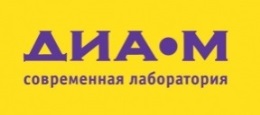 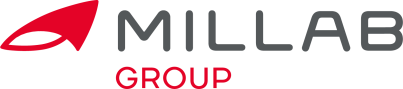 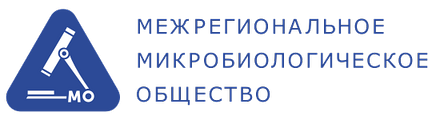 Партнеры -                              Информационно-аналитический портал PCR.NEWS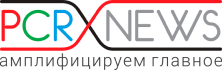 №стендаНазвание стендаАвторы1Применение метода MAHDS для построения множественных выравниваний аминокислотных последовательностейКостенко Д.О., Коротков Е.В., (Национальный исследовательский ядерный университет «МИФИ», Москва)2Эндолизин бактериофага 3 Aeromonas – кальцийзависимая пептидогликангидролазаМусаева А.А., Чернышов С.В., Молочков Н.В., Прохоров Д.А.,   Микулинская Г.В. (Филиал института биоорганической химии РАН,  Пущино)3Клеточные модели N. gonorrhoeae сβ-лактамазой расширенного спектра действияКандинов И.Д., Винокурова А.С., Антонова О.В., Шаскольский Б.Л.,  Грядунов Д.А. (Институт молекулярной биологии им. В.А. Энгельгардта РАН, Москва)4Анализ последовательностей белка TolC из Escherichia coli, ключевого компонента TolC-содержащих помп грамотрицательных бактерийРалдугина В.Н., Назаров П.А. (МГУ, Факультет биоинженерии и биоинформатики)5Универсальный алгоритм молекулярно-генетического анализа для оценки токсичности веществ и природных средЦарева М.С., Олькова А.С., Козвонин В.А. (Вятский государственный университет, Киров)6Cинтетические опероны для исследования регуляции стрессовых ответов у цианобактерийЛеусенко П.А., Миронов К.С., Лось Д.А. (Институт физиологии растений им. К.А. Тимирязева РАН,  Москва)7Роль PAS-домена сенсорной гистидинкиназы Hik33 в регуляции стрессовых ответов у Synechocystis sp. PCC 6803 GT-L Леусенко А.В., Миронов К.С.,   Лось Д.А.     (Институт   физиологии растений им. К.А. Тимирязева РАН, Москва)8Совместное применение бактериофага vB_SauM-515A1 и антибиотиков против штаммов Staphylococcus aureus с множественной лекарственной устойчивостьюАбдраймова Н.К., Корниенко М.А., Беспятых Д.А., Городничев Р.Б., Шитиков Е.А. (Федеральный научно-клинический центр физико-химической медицины ФМБА,  Москва)9Изучение свойств новой N-ацетилтрансферазы RimL бактерии Thermus thermophilusТрунилина М.В., Кудряшов Т.А., Болдаевский И.С., Соколов А.С., Локтюшов Е.В., Вологжанникова А.А., Шевелева М.П., Лаптева Ю.С.  (Институт биологического приборостроения с опытным производством РАН, Пущино)10N-концевые ацетилтрансферазы бактерии Thermus thermophilus: идентификация и изучение физико-химических свойствКудряшов Т.А., Трунилина М. В., Болдаевский И. С., Соколов А.С., Локтюшов Е.В., Вологжанникова А. А., Шевелева М.П., Лаптева Ю.С.  (Институт биологического приборостроения с опытным производством РАН, Пущино)11Разработка молекулярно-биологического подхода к восстановлению зубной эмалиКалинина А.Е., Савельева П.Д., Кошель Е.И., Нургалиев И.М. (Университет ИТМО, С-Петербург)12Солюбилизация  н-гексадекана в воде в присутствии бактериальных поверхностно-активных веществПарфенова А.С. (Тульский государственный университет)13Разнообразие и представленность микробиоты цикла серы в условиях техногенной нагрузки на поздних стадиях почвообразовательного процессаДёмин К.А., Горовцов А.В., Сушкова С.Н. (Южный федеральный университет, Ростов-на-Дону)14Сообщества актинобактерий рода Micromonospora в городских почвах Ростова-на-ДонуЧайкина А.П., Горовцов А.В. (Южный федеральный университет, Ростов-на-Дону)15Функционально-метаболическая активность микроорганизмов рода Lactobacillus, изолированных из вагинального биотопа Годовалов А.П., Карпунина Т.И. (Пермский государственный медицинский университет им. акад. Е.А.            Вагнера)16Применение метода SWATH в липидомике на примере исследования гетерогенного распределения фосфолипидов в культуре базидиального гриба Flammulina velutipesМанжиева Б.С., Сеник С.В., Серебряков Е.Б., Котлова Е.Р. (Ботанический институт им. В.Л. Комарова РАН, С-Петербург)17Получение накопительных культур бактерий цикла азота из подземных вод с нитратным и радионуклидным загрязнением вблизи шламохранилища АО “ЧМЗ”Бандурин А.Д. , Попова Н.М., Сафонов А.В.,  Вишнякова А.С. (Институт физической химии и электрохимии им. А.Н. Фрумкина РАН,  Москва) 18Физиологические особенности и метаболический потенциал галотолерантной бактерии Pseudomonas xanthomarina штамм NP2(1570), выделенной из сверхглубоких высокоминерализованных подземных водБаринова А.В., Попова Н.М.,  Бабич Т. Л., Сафонов А.В. (Институт физической химии и электрохимии им. А.Н. Фрумкина РАН,  Москва) 19Метаболический потенциал бактерий рода  Pseudomonas, выделенных из подземных вод с нитратным и радионуклидным загрязнением Попова Н.М., Баринова А.В., Сафонов А.В., Бабич Т.Л. (Институт физической химии и электрохимии им. А.Н. Фрумкина РАН, Москва)20Новые находки Desarmillaria ectypa на севере Западной СибириРудыкина Е.А., Филиппова Н.В. (Югорский государственный университет, Ханты-Мансийск) 21Морфологическая пластичность и состав мембранных липидов штамма Phaeotremella foliacea LE-BIN 4616Амигуд Е.Я.,  Кияшко А.А., Серебряков Е.Б., Сеник С.В. (Российский государственный педагогический университет им. А.И. Герцена, С-Петербург)22Совместное выделение биологически ценных продуктов из пурпурных несерных бактерийЧудакова О.О., Ашихмин А.А., Старыгина П.А. (Институт фундаментальных проблем биологии РАН, Пущино)23Измерение эффективности терминаторов транскрипции в Rhodococcus с помощью флуоресцентных репортёровЧуйко М.С., Шемякина A.O., Гречишникова Е.Г., Лавров К.В., Яненко А.С. (Курчатовский геномный центр НИЦ «Курчатовский институт» (ГосНИИгенетика) 24Влияние кинетики микросостояний биохимической системы 
на её энтропиюМинкевич И.Г. (Институт биохимии и физиологии микроорганизмов им. Г.К. Скрябина РАН – ИБФМ РАН, Пущино)25Специфичность CYSTM-белков Saccharomyces cerevisiaeРязанова Л.П., Ледова Л.А., Звонарев А.Н., Валиахметов А.Я., Кулаковская Т.В. (ИБФМ РАН)26Физиологические особенности штамма Saccharomyces cerevisiae, сверхэкпрессирующего полифосфатазу Ppx1Трилисенко Л.В., Валиахметов А.Я., Кулаковская Т.В. (ИБФМ РАН)27Илициколины сибирских грибов   Corinectria spp. и их фитотоксичностьАнтипова Т.В., Желифонова В.П., Баскунов Б.П.,  Литовка Ю.А., Павлов И.Н. (ИБФМ РАН)28Биовыщелачивание арсенопиртного флотоконцентрата штаммом Acidithiobacillus ferrooxidans TFBkЯчкула А.А., Носков А.А., Абашина Т.Н. (ИБФМ РАН)29Влияние перфорирования клеточных мембран на дыхательную активность бактерийБыков А.Г., Барсук Д.А., Решетилов А.Н. (ИБФМ РАН)30КПД ферментного/микробного топливного элемента; влияние наноматериалов Решетилов А.Н., Тарасов С.Е., Плеханова Ю.В., Арляпов В.А. (ИБФМ РАН, ТулГУ)31Новая анаэробная спорообразующая бактерия из арктической прибрежной почвыЗахарюк А.Г., Зиновьева О.В., Щербакова В.А. (ИБФМ РАН)32Новые психротолератные анаэробные бактерии из арктических криопэговРыжманова Я.В., Трофимов А.С., Трубицын В.Э., Сузина Н.Е., Щербакова В.А. (ИБФМ РАН)33Эволюционное происхождение генов ненасыщенной хондроитин дисахарид-гидролазы семейства GH88 у бактерий SphaerochaetaceaeТрошина О.Ю., Наумов Д.Г., Щербакова В.А. (ИБФМ РАН)34Трансформация клеток Escherichia coli для коньюгативного переноса плазмидной ДНК в Rhodococcus qingshengii X5Режепова А.А., Позднякова-Филатова И.Ю., Петриков К.В. (ИБФМ РАН)35Физиологические аспекты деградации углеводородов штаммом Pseudomonas veronii 7p-81Муллаева С.А., Стрелецкий Р.А., Делеган Я.А., Сазонова О.И., Иванова А.А., Ветрова А.А. (ИБФМ РАН)36Оценка биоремедиационного потенциала прибрежной зоны бассейна реки Оки в отношении антропогенного загрязненияВершинина Д.Д., Ветрова А.А., Иванова А.А., Стрелецкий Р.А., Сазонова О.И. (ИБФМ РАН)37Гены, вовлеченные в синтез трегалолипидов в штамме Rhodococcus qinqshengii F2-2Пунтус И.Ф., Позднякова-Филатова И.Ю., Делеган Я.А., Ахметов Л.И., Абрамова Т.Н.,  Захарова М.В., Филонов А.Е. (ИБФМ РАН)38Молекулярно-генетическая организация IncP-7 плазмиды pD4A-46, контролирующей устойчивость к тетрациклинуИзмалкова Т. Ю., Сазонова О.И., Соколов С.Л., Кошелева И.А. (ИБФМ РАН)39Разнообразие бактериальных сообществ и химических компонентов в микрочастицах городов, расположенных в разных климатических поясах Сазонова О.И., Ветрова А.А., Слуковская М.В., Корнейкова М.В., Васенев В.И., Иващенко К.В., Новиков А.И., Иванова А.А., Полледжони П., Маттиони К., Ристорини М., Оккиуто Д., Kанепари С., Гавричкова О.В. (ИБФМ РАН, Российский университет дружбы народов и др.)40Разнообразие бактериальных сообществ районов г. Мурманска, отличающихся уровнем антропогенной нагрузки и степенью загрязнения ПАУ и металламиВетрова А.А., Сазонова О.И., Иванова А.А., Корнейкова М.В., Стрелецкий Р.А., Новиков А.И., Слуковская М.В., Гавричкова О.В. (ИБФМ РАН)41Изучение микробиома шлам-лигнина и субстратов на их основе после твердофазной ферментации для создания почвогрунтовКочаровская Ю.Н., Севостьянов С.М.,  Демин Д.В., Делеган Я.А. (ИБФМ РАН)42Скрининг представителей рода Gordonia по способности к деструкции углеводородовФранцузова Е.Э., Делеган Я.А. (ИБФМ РАН)43Влияние концентрации азота на биосинтез лимонной кислоты у дрожжей Yarrowia lipolyticaМоргунов И.Г., Камзолова С.В., Лунина Ю.Н., Самойленко В.А. (ИБФМ РАН)44Механизм антимикробного действия L-лизин α-оксидазы из гриба Trichoderma cf. aureoviride Rifai ВКМ F-4268DАринбасарова А.Ю., Лукашева Е.В., Бабаева Г., Меденцев А.Г. (ИБФМ РАН)45Цитотоксический эффект низкомолекулярного пептида из Trichoderma cf. aureoviride Rifai ВКМF-4268D на бактерии рода ListeriaАринбасарова А.Ю., Борзенков В.Н., Меденцев  А.Г. (ИБФМ РАН)46Ферментный препарат на основе клеток Nocardioides simplex для получения ценных 1(2)-дегидрированных 3-кетостероидовЯппаров Р.Р., Фокина В.В., Донова М.В. (ИБФМ РАН)47Рекомбинантная холестериноксидаза из Nocardioides simplexФокина В.В., Карпов М.В., Коллеров В.В., Брагин Е.Ю., Эпиктетов Д.О., Шутов А.А., Свиридов А.В., Донова М.В. (ИБФМ РАН)48Влияние режима на трансформацию фитостерина в тестостерон штаммами Mycolicibacterium neoaurumТекучева Д.Н., Николаева В.М., Фокина В.В., Карпов М.В., Тимакова Т.А., Шутов А.А., Донова М.В. (ИБФМ РАН)49Протопластирование и мутагенез грибной культуры Gibberella zeae ВКМ F-2600: получение активных продуцентов урсодезоксихолевой кислотыКоллеров В.В., Донова М.В. (ИБФМ РАН)50Создание и функциональный анализ рекомбинантных штаммов Escherichia coli, несущих ген мутантного цитохрома Р450 ВМ3Пошехонцева В.Ю., Стрижов Н.И., Сазонова О.И., Николаева В.М.,Шутов А.А., Донова М.В. (ИБФМ РАН)51Стерин-деградирующая активность и геномная последовательность Mycolicibacterium smegmatis ВКМ Ac-1171Довбня Д.В., Брагин Е.Ю., Ивашина Т.В., Шутов А.А., Донова М.В. (ИБФМ РАН)52Биоконверсия холестерина рекомбинантными штаммами Mycolicibacterium smegmatis с мутациями в генах окисления боковой цепиБяков А.А., Карпов М.В., Стрижов Н.И., Шутов А.А., Донова М.В. (ИБФМ РАН)53Получение тестостерона трансгенным штаммом на основе Mycolicibacterium neoaurum ВКМ 1816DТимакова Т.А., Фокина В.В., Немашкалов В.А., Бубнова Т.В., Шутов А.А., Донова М.В. (ИБФМ РАН)54Структурно-функциональная характеристика бета-литической протеазы Lysobacter capsici VKM B-2533TАфошин А.С., Тищенко С.В., Габдулхаков А.Г., Кудрякова И.В., Галемина И., Зеленов Д., Леонтьевская Е.А., Леонтьевская Н.В. (ИБФМ РАН, Институт белка РАН)55Транскриптомный подход для поиска новых перспективных антимикробных ферментов Lysobacter capsici VKM B-2533TКудрякова И.В., Афошин А.С., Тарлачков С.В., Леонтьевская Е.А., Сахарова С.А., Галемина И.Е., Зеленов Д.В., Леонтьевская Н.В. (ИБФМ РАН, Московский политехнический университет)56Антибактериальные свойства Limosilactobacillus fermentum 3872 против антибиотикорезистентных бактериальных инфекцийМачулин А.В., Абрамов В.М., Косарев И.В., Карлышев А.В. (ИБФМ РАН)57Бактериофаг Kebaboquartus образует плазмидный профаг в штамме Bacillus mycoides KBAB4Пилигримова Э.Г., Казанцева О.А., Шадрин А.М. (ИБФМ РАН)58Использование бактериофага Kirov в качестве агента биоконтроля B. cereus в пищевых продуктахСкорынина А.В., Пилигримова Э.Г., Казанцева О.А., Шадрин А.М. (ИБФМ РАН)59Применение нового вычислительного метода TemPhD для обнаружения умеренных бактериофагов из необработанных данных NGSКазанцева О.А., Шадрин А.М. (ИБФМ РАН)60Кандидат-основатель нового семейства Bunquisepoctaviridae и рода Bunquisepoctavirus умеренный бактериофаг Enterococcus B1578Казанцева О.А., Семкин Д.А., Шадрин А.М. (ИБФМ РАН)61Характеристика взаимодействия белков нуклеоида микроорганизма Pseudomonas putida BS3701 с регуляторной областью генов катаболизма нафталинаРыжих Ю.С., Иванова Е.В., Фролова А.А., Позднякова-Филатова И.Ю. (ИБФМ РАН)62Внутренняя ассиметрия сайта связывания транскрипционных факторов LysR-семействаПозднякова-Филатова И.Ю., Захарова М.В. (ИБФМ РАН)63Характеристика Fur-зависимых некодирующих РНК у Pseudomonas putida BS3701Абрамова Т.Н., Позднякова-Филатова И.Ю. (ИБФМ РАН)64Азотный статус Pseudomonas putida BS3701 и дифференциальная экспрессия некоторых консервативных межгенных участковИванова Е.В., Позднякова-Филатова И.Ю. (ИБФМ РАН)65Новые подходы в идентификации бактерий рода Ancylobacter и реклассификация родов Starkeya, Angulomicrobium и Methylorhabdus Белова А.А., Капаруллина Е.Н., Агафонова Н.В., Груздев Д.С., Доронина Н.В. (ИБФМ РАН)66Таксономическая ревизия семейства Hyphomicrobiaceae Агафонова Н.В., Груздев Д.С. , Капаруллина Е.Н., Доронина Н.В. (ИБФМ РАН)67Развитие моделей трансдукции плазмид псевдо-Т-четными бактериофагамиНикулина А.Н., Никулин Н.А., Зимин А.А. (ИБФМ РАН)68Устойчивость к ультрафиолету двух новых бактериофагов бактерий рода Streptomyces Никулина А.Н., Рябова Н.А., Lu Y., Зимин А.А. (ИБФМ РАН)69Океанические планктонические гомологи декорирующего капсид белка Нос бактериофага RB30Зимин А.А., Никулина А.Н., Никулин Н.А., Кощаев А.Г., Xia H., Lu Y., Дроздов А.Л. (ИБФМ РАН)70Вторичные метаболиты гриба Penicillum thymicola фумихиназолины F и G как потенциальные ингибиторы роста и метастазирования клеток рака молочной железыРысцов Г.К., Антипова Т.В., Ренфельд Ж.В., Земскова М.Ю. (ИБФМ РАН)71Новые структурные особенности алкалофильных грибных лакказРенфельд Ж.В., Черных А.М., Коломыцева М.П. (ИБФМ РАН)72Новые аммиак-лиазы ароматических аминокислот из Rhodococcus opacus 1CP: филогенетический анализ и молекулярное моделированиеФролов Д.С., Черных А.М., Коломыцева М.П. (ИБФМ РАН)73Поиск новых биотехнологически ценных целлобиозодегидрогеназГорина С.Ю., Гайдина А.С., Ренфельд Ж.В., Черных А.М., Коломыцева М.П. (ИБФМ РАН)74Клонирование генов эндоглюканаз из актинобактерии Streptomyces spiralis ВКМ Ас-1311Петракова М.П., Трубицина Л.И., Леонтьевский А.А. (ИБФМ РАН)75Поиск аминокислотных детерминант высокой окислительной активности двухдоменных лакказ методом сайт-направленного мутагенезаТрубицина Л.И., Абдуллатыпов А.В., Трубицин И.В., Лисов А.В., Понаморёва О.Н., Леонтьевский А.А. (ИБФМ РАН)76Штамм-нефтедеструктор Rhodococcus qingshengii F2-2, обладающий фитостимулирующими свойствамиЧайка Н.Я., Захарченко Н.С., Анохина Т.О., Позднякова-Филатова Т.Ю., Шутов А.А., Делеган Я.А., Звонарев А.Н., Филонов А.Е. (ИБФМ РАН, ФИБХ РАН, ТулГУ)77Деструкция фунгицида карбендазима иммобилизованными актинобактериями RhоdococcusКувичкина Т.Н., Капаруллина Е.Н., Доронина Н.В., Решетилов А.Н.  (ИБФМ РАН)78Метаболические особенности использования маннита и метанола факультативным метилотрофом Methylobrevis pamukkalensis PK2Мельников О.И., Розова О.Н. (ИБФМ РАН)79Два типа везикул, секретируемых хищными грамположительной и грамотрицательной бактериями: особенности формирования и участие в процессах межмикробного антагонистического взаимодействияАбашина Т.Н., Звонарев А.Н., Поливцева В.Н., Есикова Т.З., Шорохова А.П., Носков А.Е., Сузина Н.Е. (ИБФМ РАН)80Бактериофаги и бактерии мраморного рака (Procambarus sp. Ortmann, 1905)Никулин Н.А., Шорохова А.П., Присяжная Н.Е., Сузина Н.Е., Зимин А.А. (ИБФМ РАН)